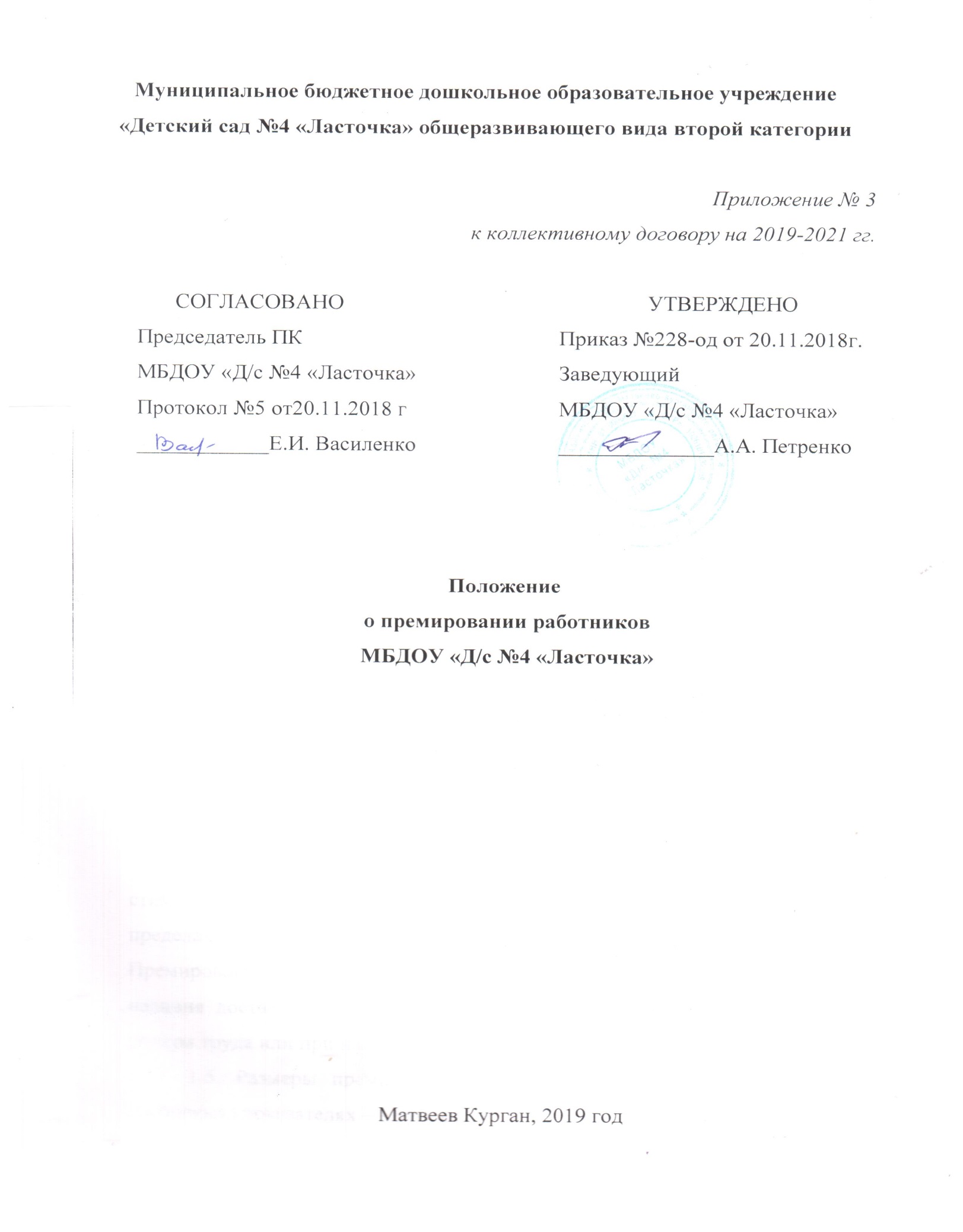 1. Общие положения1.1. Положение о премировании работников муниципального бюджетного дошкольного образовательного учреждения «Детский сад № 4 «Ласточка» общеразвивающего вида второй категории (далее — Положение) регулирует порядок и условия установления выплаты премий работникам муниципального бюджетного дошкольного образовательного учреждения «Детский сад № 4 «Ласточка» общеразвивающего вида второй категории (далее — МБДОУ).1.2. Распределение премии по итогам работы производится комиссией по материальному поощрению. Состав комиссии по материальному поощрению утверждается приказом заведующего по согласованию с профсоюзной организацией МБДОУ.1.3. Работникам учреждения осуществляются премиальные выплаты по итогам работы, на выплату которых предусматриваются средства в размере 5% от планового фонда оплаты труда, их них 1,5% - на премирование руководителя учреждения. Премиальный фонд может быть увеличен сверх предельного размера за счет средств экономии по фонду оплаты труда или в пределах общей суммы субсидии на финансовое обеспечение  муниципального задания на оказание муниципальных услуг.1.4. Премирование работников производится за счет и в пределах стимулирующей части фонда оплаты труда МБДОУ, а также за счет и в пределах экономии фонда оплаты труда. Премирование работников по итогам работы производится при условии наличия достаточных денежных средств,  в стимулирующей части фонда оплаты труда или при наличии экономии фонда оплаты труда. 1.5. Размеры премий работников, устанавливаются в абсолютных (цифровых) показателях – в рублях.1.6. Премирование работников не производится в случае наличия у работника дисциплинарного взыскания в течение срока действия дисциплинарного взыскания.1.7. Размеры премий работников  подлежат снижению в следующих случаях: -нарушение Устава МБДОУ, Правил внутреннего трудового  распорядка и других локальных актов, определяющих трудовую деятельность работников — от 30 до 70 процентов размера премии; - нарушение трудовой дисциплины — от 30 до 40 процентов размера премии; - некачественное выполнение должностной инструкции (функциональных обязанностей) — от 30 до 60 процентов размера премии; - несоблюдение требований по ведению документации — от 20 до 40 процентов размера премии; - низкий уровень исполнительской дисциплины — от 20 до 50 процентов размера премии.2. Порядок премирования работников2.1. Премирование работников по итогам работы производится единовременно, ежеквартально и по  результатам работы за год при условии качественной работы.2.2. Ежеквартальное премирование работников производится на основании сводного по всем работникам приказа по МБДОУ, в котором указываются размеры ежеквартальных премий по каждому работнику.2.3. Единовременное премирование производится на основании приказа по МБДОУ, в котором указывается размер единовременной премии и показатели премирования. 2.4. Депремирование или снижение размера ежеквартальной премии работника осуществляется на основании приказа по МБДОУ, в котором указываются причины депремирования или снижения размера ежеквартальной премии работника, и размер снижения премии.3. Показатели премирования работников3.1. Ежеквартальное премирование работников производится по следующим показателям:     Педагогическим работникам  за: - участие в инновационной деятельности, ведение опытно-экспериментальной работы, разработку и внедрение авторских программ, выполнение программ углубленного и расширенного изучения предмета; -высокое качество подготовки и проведения мероприятий; -организацию и проведение мероприятий, повышающих имидж учреждения у родителей, общественности;-эффективное использование здоровьесберегающих технологий; -применение в образовательной деятельности информационных технологий;-эффективную работу по проблемной теме МБДОУ;-высокое качество методической работы;-высокий уровень исполнительской дисциплины (ведение документации, подготовка отчетов, участие в работе совещаний и т.д.); -организацию сотрудничества с родителями; -оформительские работы в детском саду;-результативную работу по адаптации воспитанников;-профессиональную ответственность;-подготовку информационных материалов для сайта МБДОУ;-дополнительные занятия с воспитанниками;-проведение работы по дополнительным образовательным программам;-высокий уровень организации и проведения открытых мероприятий;-высокий уровень организации и контроля (мониторинга) учебно-воспитательного процесса, инновационной деятельности и опытно-экспериментальной работы;-поддержание благоприятного психологического климата в группе; -качественную организацию профилактической работы.        Обслуживающему персоналу за:-соблюдение техники безопасности, производственной санитарии, исключающие случаи травматизма;-участие в работе по снижению заболеваемости и профилактике заболеваний;-высокое качество работы;-увеличение объема выполняемых работ;- оперативность выполнения заявок по устранению технических неполадок;-за активную помощь в организации  и проведение мероприятий  повышающих имидж учреждения у родителей, общественности.        Руководителю образовательного учреждения премия выплачивается на основании приказа  по Отделу Образования Администрации Матвеево-Курганского района.3.2. Единовременное премирование работников производится:3.2.1. При наступлении знаменательного события или юбилея (празднование Дня дошкольного работника, Дня защитника Отечества, Международного женского дня, юбилея образовательного учреждения, празднование Нового года), так и конкретного работника (в связи с выходом на пенсию, к юбилейным датам со дня рождения: 50, 55 лет и далее каждые 5 лет), работники, имеющие трудовые заслуги и не имеющие дисциплинарных взысканий, в обязательном порядке премируются к юбилейным датам и в связи с выходом на пенсию; по результатам участия в конкурсах педагогического мастерства; за качественное проведение открытого мероприятия для педагогических работников (мастер-класс, семинар и др.); за  представление своего педагогического или управленческого опыта в печати.